Приложение 8«Цветы и деревья»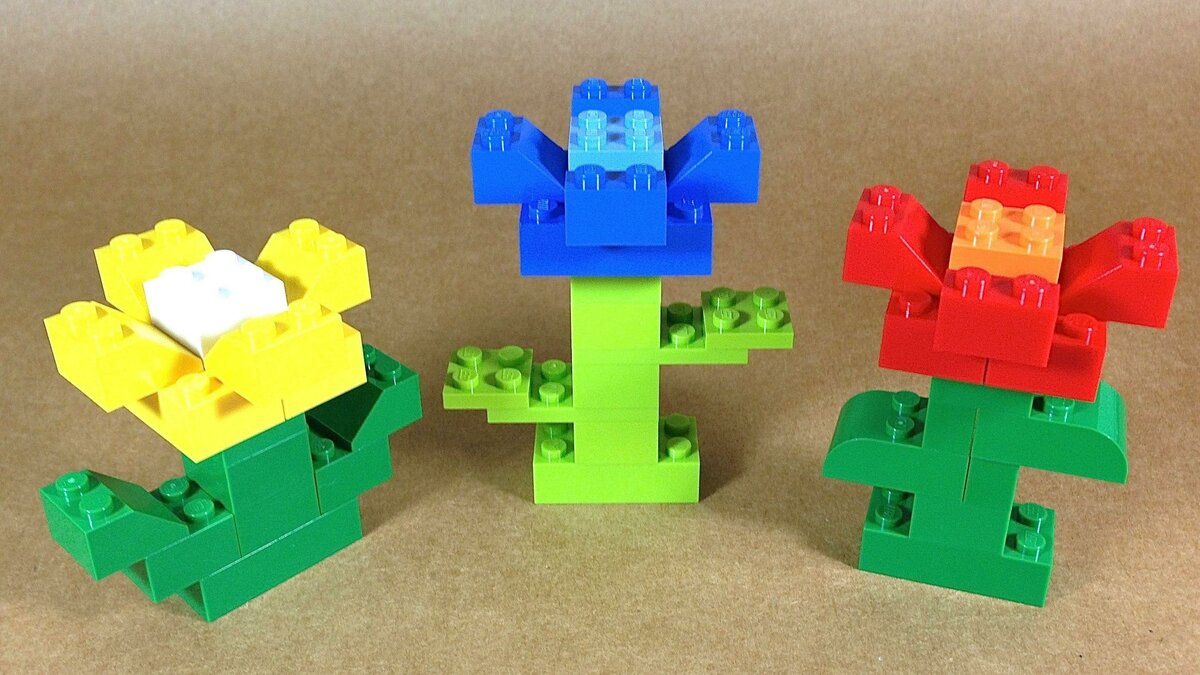 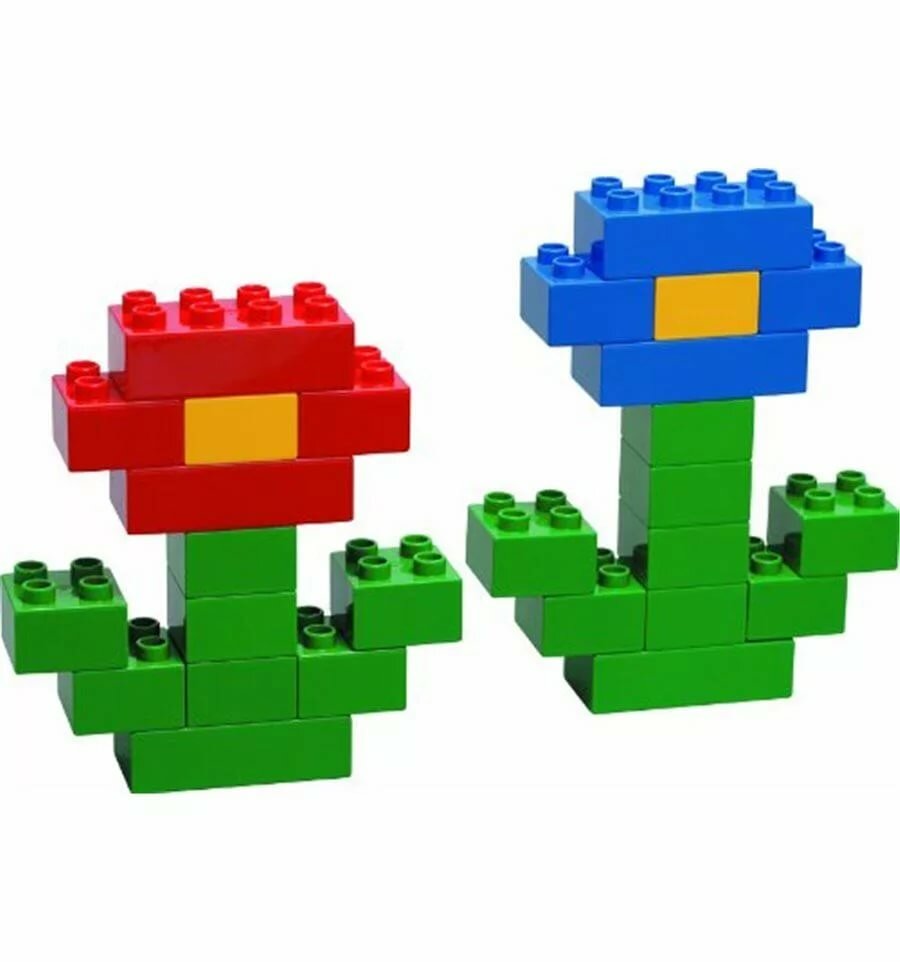 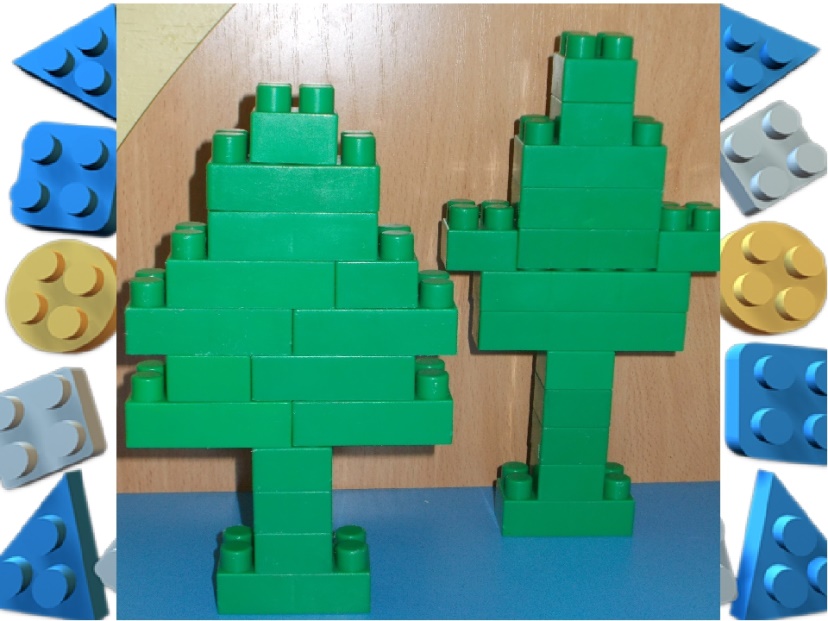 